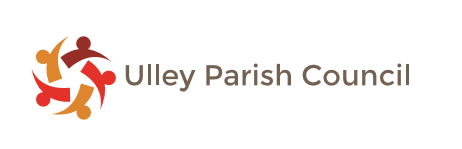 Meeting of Ulley Parish Council to be held in the Village Hall, Main Street, UlleyWednesday 17 January 2024 at 7.00 pm.10th January 2024Dear Councillor,You are hereby summoned to attend the Parish Council meeting of Ulley Parish Council.  The agenda is below and supporting papers are attached.S WhitakerParish Clerk and Responsible Financial Officer_________________________________________________________________________Formal Meeting of the CouncilIn accordance with Openness of Local Government Bodies Regulations 2014, audio/visual recording and photography at Council meetings is permitted in accordance with the Council’s protocol “Filming of Public Meetings”.Public Session A public session of about 15 minutes will commence prior to the formal Council meeting in accordance with Section 3 of the Council’s Standing Orders.  Which will include a public discussion regarding;the location of the storage shed within the Play Area. 				(1)Email from Resident regarding Shed 						(2)AGENDA	        							        ENCLOSURE:To receive and note apologies for absenceTo note any declarations of interest on items to be discussed at this meetingTo consider any matters which should be dealt with in confidential session (items for which the Press and Public may be excluded further to the Public Bodies (Admission     to Meeting) Act 1960).	To approve and sign the minutes of the Council meeting on 29th November 2023.	(A)To receive written applications and to co-opt candidates to fill the 2 existing vacancies for Parish CouncillorTo receive a report from the Millennium Trust						SHTo consider any issues arising from the management of the Play Area, including:RMBC Monthly Inspection Report & PC Weekly Inspection Report			(B)To discuss replacement basket swing						(C)To discuss picnic bench								(D)Update on the traverse wall – Hags Warranty 					RRTo note the resolution of the location of the new shed for storage of equipment 										To receive an update on speeding and highway matters			    	Village GatesHGV Signage20mph speed limit Parishioner Email – Speeding							(E)Grounds Maintenance to receive an update on request for support from RMBC in the Play Area 		to receive an update on liaison with RMBC regarding current maintenance schedule 											To receive an update regarding Ulley in Bloom for 2024					RRTo note any Planning Applications received since the last meetingRB2023/1675 - The Poplars Green Lane Ulley - Erection of detached garage to frontRB2024/0032 - The Hayloft Green Lane Ulley - Demolition of existing outbuilding and erection of new outbuildingTo receive a Financial Update including;To receive a report to 31st December 2023, including Bank Reconciliation, Payments for Authorisation including Budget vs Actuals					(F)to agree the budget for the Council for the coming financial year 2023-24,             (G)  including confirmation of the precept request to RMBC.								To consider a review of policies, including:						Biodiversity Policy									(H)Volunteer Agreement 									(I)GDPR (General Data Protection Regulation)- Privacy Policy									(J)- General Privacy Notice								(K)- Staff Privacy Notice									(L)- Subject Access Policy								(M)- Consent Form									(N)To consider any general correspondence received, including:	White Rose Update – staffing committee		CAP Meeting										SHPC Network Meeting 									CMSuggestions for the use of the Phone BoxTo consider any agenda items and arrangements for the next Meeting of the parish council on 27th March 2024.						.PARISHIONERS ARE ENCOURAGED TO ATTEND MEETINGS OF THE PARISH COUNCIL AND ARE PERMITTED PARTICIPATION IN THE PUBLIC PARTICIPATION SECTION, BUT NOT IN THE DECISIONS ON OTHER AGENDA ITEMS, SPEAKING ONLY WHEN SPECIFICALLY INVITED TO DO SO BY THE CHAIRPERSON.